Ime _______________Priimek ____________PISNO PREVERJANJE ZNANJA(Zunanji oblikovalni procesi – prvi letnik gimnazije)1. Melišča se nahajajo v ____________ in so nastala z _______________ preperevanjem.												1t2. Korozija je (opiši kaj je, nastanek, posledice in primere (2)) ________________________________________________________________________________________________________________________________________________			4t3. Vzroki za pospešeno rastlinstvo so: (3) _________________________________________________________________________	0,75t4. Naštej območja zemeljskih plazov v SLO: (3) ________________________________	0,75t5. Rečno ali ____________ površje imenujemo tudi ______________ površje.			1t6. Podolžne doline so ________________________________________________		1t7. Imenuj rečne doline: (kanjon, soteska, vintgar) ____________________   ______________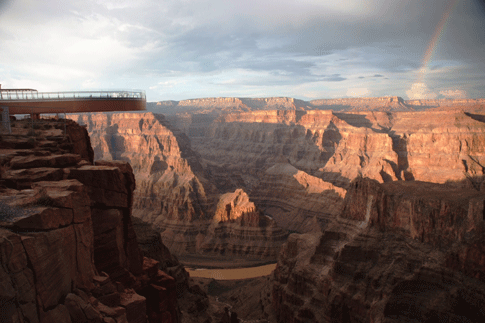 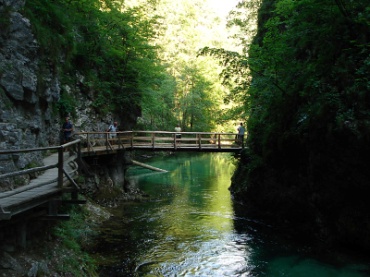  _________________								3t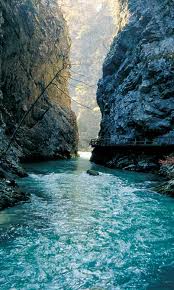 8. Nariši oz. poimenuj: rečni meander, delto in rečno teraso: ______________     ____________________ _______________	3t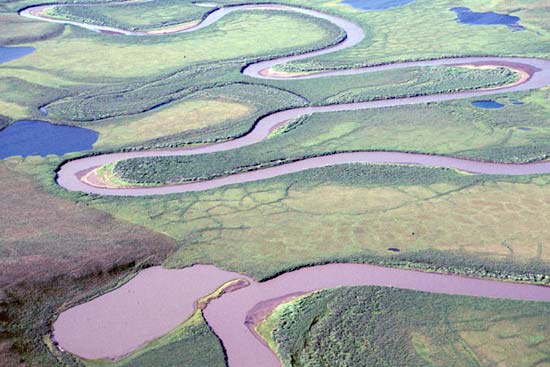 9. V spodnjem delu reke prevladuje rečni proces ___________________ in ustvarja rečne oblike kot so: (3) _____________________________________. V zgornjem delu reke prevladuje rečni proces ______________ in ustvarja oblike: (3) ________________________________________.	4t10. Snežna meja je ______________________________________________________.		1t11. Ledenik z akumulacijo ustvarja naslednje oblike: (2) ____________________________. Fjord je __________________________________________________.					2t12. Naštej tri ledeniške doline v SLO: ___________________________________________	0,75t13. Pokrajina Kras ali ____________________ se nahaja _____________________________.	2t14. Površinske kraške oblike so: (5) _______________________________________________.	1,25t15. Siga nastane ko se ___________________________________. Ustvari naslednje kraške oblike: (3) ________________________________. Brezna imenujemo tudi __________________.	2,75t16. Suha dolina je _____________________________________________. V SLO se največja suha dolina imenuje _________________________ in je ostanek nekdanje reke ________________.	3t17. Naštej vzroke za nastanek puščav: (4) ________________________________________.	1t18. Hamadi so _______________________, vadi je ________________________________.	2t19. Dezertifikacija je _______________________. Najbolj znani primeri so v: (2) _________________________. Posledice tega so: (3) ________________________________.	2,25t20. Puščava Gobi se nahaja v __________________ in je nastala zaradi _____________.	2tŠtevilo točk: 38,538,5 – 34,5 = odl (5)					100 - 9034 – 30 = pdb (4)					89 - 7829,5 – 24,5 = db (3)					77 - 6424 – 19,25 = zd (2)					63 – 50	19 – 0 = nzd (1)					49 - 0